12pm to 3pm - 17th June 2018Ravenscraig Stadium, GreenockEVENTS TIME TABLE          Competitors - Greenock Glenpark Harriers  Junior Athletes 600METRE & 800METRE RACES100 METRE RACESFirst 4 Qualify for FinalFirst 4 Qualify for Final300 METRE RACESFirst 4 Qualify for FinalFirst 4 Qualify for FinalEvents 25 to 29 - Long JumpAll athletes have 3 jumps with best jump to count. Jumps can be taken anytime between track events.Practice jumps may be taken between 12.15 & 12.45. Competition begins at 12.45pmOFFICIALS12.00 –  12.15	Set-Up at Ravenscraig 	Registration	Allocate Volunteers Warm-Up Juniors----------------------------------------------------------------------12.15 – 14.00 	Long JumpOfficials Team (5): 1 at start & to3 judge & measure 1 to Rake pitA List of competitors with Age Category provided to Judges. Max of 3 jumps allowed, measurement taken from EDGE OF SAND PIT. – (measuring tape, board, pens, paper, rake)12.15 – 12.30	practice jumps12.30 – 14.00 	Long Jump Competition 14.00 – 14.15	Prepare Results----------------------------------------------------------------------12.15 – 12.45 	600m/800mOfficials Team (7) 2 starters, 2 time keepers 2 recorders, 1 person to take results to  Result compilers.A Heat start List provided to starters – (Whistle, Board, Watches & time sheets)12.55 – 13.40 	100mOfficials Team (7) 2 starters, 2 time keepers 2 recorders, 1 person to take results to  Result compilers.A Heat start List provided to starters – (Whistle, Board, Watches & time sheets)13.40 – 14.30	300mOfficials Team (7) 2 starters, 2 time keepers 2 recorders, 1 person to take results to  Result compilers.A Heat start List provided to starters – (Whistle, Board, Watches & time sheets)--------------------------------------------------------------------- RESULTSOfficials Team (2) Collate Result Sheets & Publish Results PRESENTATION OF MEDALS40 presentationsMade throughout day after each event once results ratified.----------------------------------------------------------------------TRACKTRACKTRACKTRACKTimeEvent NoEventDescription12.151600Under 9 B&G Final12.202600u11 Boys Final12.253600u11 Girls Final12.304800u13 B&G Final12.355800u15/u17 Girls Final12.4061500u15/u17 Boys Final12.557100u9 Boys Semi-Final13.008100u9 Boys Semi-Final13.059100u9 Girls Final13.1010100u11 Boys Final13.1511100u11 Girls Final13.2012100u13 B&G Final13.2513100u15/u17 Boys Final13.3014100u15g/17 Girls Final13.3515100u9 Boys Final13.4016300u9 Girls Final13.4517300u11 Boys Final13.5018300u11 Girls Final13.5519300u9 Boys Semi-Final14.0020300u9 Boys Semi-Final14.0521300u13 B&G Final14.1022300u15/u17 Boys Final14.1523300u15g/17 Girls Final14.2024300u9 Boys FinalFIELDFIELDFIELDFIELDTimeEvent NoEventDescription12.15 - 12.45Long Jump PracticeLong Jump PracticeLong Jump Practice12.45 - 14.0025Long Jumpunder 9s B&G12.45 - 14.0026Long Jumpunder 11s B&G12.45 - 14.0027Long Jumpunder 13s B&G12.45 - 14.0028Long Jumpunder 15s B&G12.45 - 14.0029Long Jumpunder 17s B&G1Abbie ToshG15152Abbigael CrawfordG13133Aidan McElweeB13134Aimee McElenyG995Alan MollinsB17176Alyshia SingletonG15157Anna DochertyG15158Ashlin MonaghanG11119Ava BeatonG131310Beth McKennaG171711Bobby StoneB151512Brodie StoneB131313Cameron CrawfordB9914Cameron HanleyB9915Cameron PattonB151516Casey TrainerG111117Charlotte JonesG111118David DochertyB111119Douglas CampbellB111120Emily HurrellG111121Erin McElenyG111122Ethan CooperB131323Euan JohnsonB111124Ewan FergusonB151525Finlay HurrellB111126Finlay McKeeganB9927Finn McCabeB9928Francesca McKayG131329Harry BlincowB930Harry McGillB1531Jacob McCabeB932Katie JohnsonG1333Leah KnoxG1134Leo BeatonB935Lewis McGowanB936Lewis ScottB1137Madeline McCabeG1338Maria McCabeG1139Mark DochertyB940Matthew RossB1141Mhairi MooreG1542Nathan AdamsB1143Nathan McCorkindaleB1144Oliver JohnstoneB1145Oliver JonesB946Olivia TrainerG1547Orla TrainerG948Patrick McCabeB949Rachel HurrellG1550Reyna McWilliamsG1351Ruari TrainerB952Ruby McGillG1353Ryan BrownB1754Sky ArthurG1155Sophie McLaughlanG1156Stella McCabeG9No.Event 1: 600m FinalB/GAGE13Cameron CrawfordB914Cameron HanleyB926Finlay McKeeganB927Finn McCabeB931Jacob McCabeB934Leo BeatonB945Oliver JonesB948Patrick McCabeB951Ruari TrainerB929Harry BlincowB935Lewis McGowanB939Mark DochertyB9 4Aimee McElenyG947Orla TrainerG956Stella McCabeG9NoEvent 2: 600m FinalB/GAGE18David DochertyB1119Douglas CampbellB1123Euan JohnsonB1136Lewis ScottB1140Matthew RossB1142Nathan AdamsB1143Nathan McCorkindaleB1144Oliver JohnstoneB1125Finlay HurrellB11NoEvent 3: 600m FinalB/GAGE8Ashlin MonaghanG1117Charlotte JonesG1121Erin McElenyG1133Leah KnoxG1138Maria McCabeG1154Sky ArthurG1155Sophie McLaughlanG1116Casey TrainerG1120Emily HurrellG11NoEvent 4: 800m FinalB/GAGE22Ethan CooperB133Aidan McElweeB1312Brodie StoneB132Abbigael CrawfordG139Ava BeatonG1328Francesca McKayG1332Katie JohnsonG1337Madeline McCabeG1352Ruby McGillG1350Reyna McWilliamsG13NoEvent 5: 800m FinalB/GAGE1Abbie ToshG156Alyshia SingletonG157Anna DochertyG1541Mhairi MooreG1546Olivia TrainerG1549Rachel HurrellG1510Beth McKennaG17NoEvent 6: 1500m FinalB/GAGE15Cameron PattonB1524Ewan FergusonB1530Harry McGillB1511Bobby StoneB155Alan MollinsB1753Ryan BrownB17LANENoEvent 7: 100metres S/FB/GAGE113Cameron CrawfordB9251Ruari TrainerB9326Finlay McKeeganB9427Finn McCabeB9514Cameron HanleyB9639Mark DochertyB9LANENoEvent 8: 100metres S/FB/GAGE134Leo BeatonB9248Patrick McCabeB9345Oliver JonesB9431Jacob McCabeB9529Harry BlincowB9635Lewis McGowanB9LANENoEvent 9: 100m FinalB/GAGE14Aimee McElenyG9247Orla TrainerG9356Stella McCabeG9LANENoEvent 10: 100m FinalB/GAGE118David DochertyB11219Douglas CampbellB11323Euan JohnsonB11436Lewis ScottB11540Matthew RossB11642Nathan AdamsB11743Nathan McCorkindaleB11844Oliver JohnstoneB1125Finlay HurrellB11LANENoEvent 11: 100m FinalB/GAGE18Ashlin MonaghanG11217Charlotte JonesG11321Erin McElenyG11433Leah KnoxG11538Maria McCabeG11654Sky ArthurG11755Sophie McLaughlanG11 816Casey TrainerG1120Emily HurrellG11LANENoEvent 12: 100m FinalB/GAGE122Ethan CooperB1323Aidan McElweeB13312Brodie StoneB1342Abbigael CrawfordG1359Ava BeatonG13628Francesca McKayG13732Katie JohnsonG13837Madeline McCabeG1352Ruby McGillG1350Reyna McWilliamsG13LANENoEvent 13: 100m FinalB/GAGE115Cameron PattonB15224Ewan FergusonB15330Harry McGillB15411Bobby StoneB15553Ryan BrownB1765Alan MollinsB1778LANENoEvent 14: 100m FinalB/GAGE11Abbie ToshG1526Alyshia SingletonG1537Anna DochertyG15441Mhairi MooreG15546Olivia TrainerG15649Rachel HurrellG15710Beth McKennaG178LANENo.Event 15: 100m FinalBAGE1B92B93B94B95B96B97B98B9LANENoEvent 16: 300m FinalB/GAGE14Aimee McElenyG9247Orla TrainerG9356Stella McCabeG9LANENoEvent 17: 300m FinalB/GAGE118David DochertyB11219Douglas CampbellB11323Euan JohnsonB11436Lewis ScottB11540Matthew RossB11642Nathan AdamsB11743Nathan McCorkindaleB11844Oliver JohnstoneB1125Finlay HurrellB11LANENoEvent 18: 300m FinalB/GAGE18Ashlin MonaghanG11217Charlotte JonesG11321Erin McElenyG11433Leah KnoxG11538Maria McCabeG11654Sky ArthurG11755Sophie McLaughlanG11816Casey TrainerG1120Emily HurrellG11LANENoEvent 19: 300m S/FB/GAGE113Cameron CrawfordB9251Ruari TrainerB9326Finlay McKeeganB9427Finn McCabeB9514Cameron HanleyB9639Mark DochertyB9LANENoEvent 20: 300m S/FB/GAGE134Leo BeatonB9248Patrick McCabeB9345Oliver JonesB9431Jacob McCabeB9529Harry BlincowB9635Lewis McGowanB9LANENo.Event 21: 300m FinalB/GAGE122Ethan CooperB1323Aidan McElweeB13312Brodie StoneB1342Abbigael CrawfordG1359Ava BeatonG13628Francesca McKayG13732Katie JohnsonG13837Madeline McCabeG1352Ruby McGillG1350Reyna McWilliamsG13LANENoEvent 22: 300m FinalB/GAGE115Cameron PattonB15224Ewan FergusonB15330Harry McGillB15411Bobby StoneB15553Ryan BrownB1765Alan MollinsB1778LANENoEvent 23: 300m FinalB/GAGE11Abbie ToshG1526Alyshia SingletonG1537Anna DochertyG15441Mhairi MooreG15546Olivia TrainerG15649Rachel HurrellG15710Beth McKennaG178LANENoEvent 24: 300m FinalB/GAGE1B92B93B94B95B96B97B98 B 9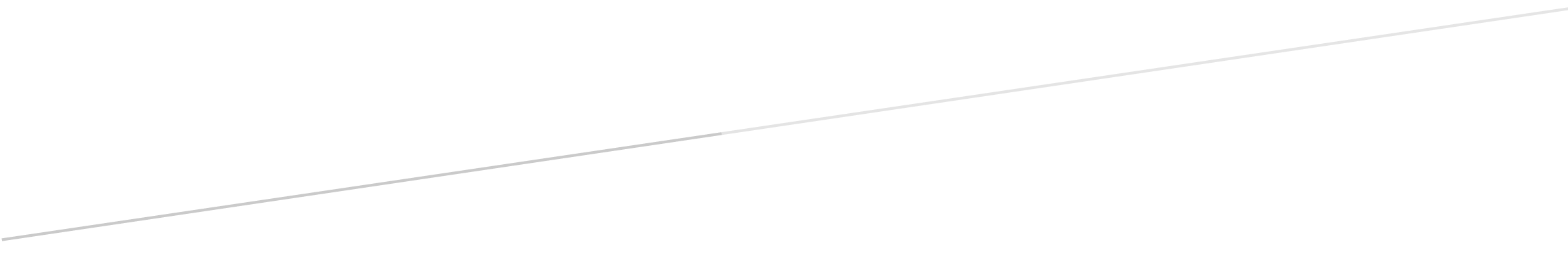 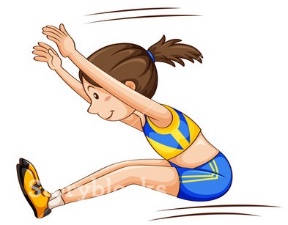 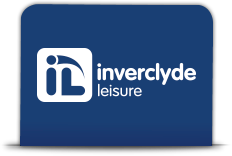 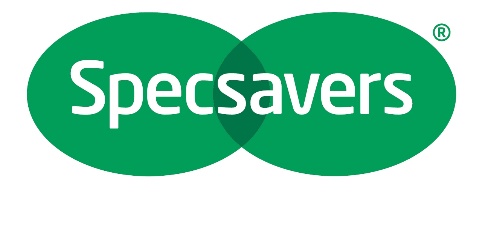 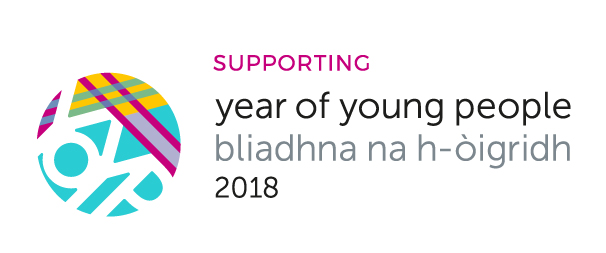 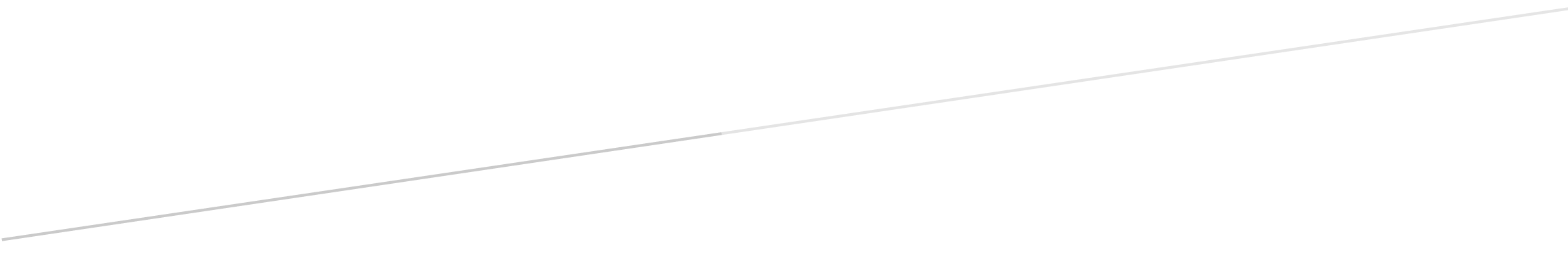 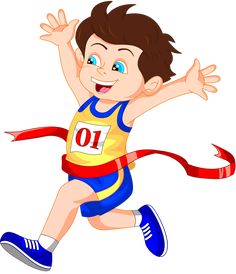 